Mary Rebecca (Rickel) BennettDecember 18, 1889 – September 24, 1969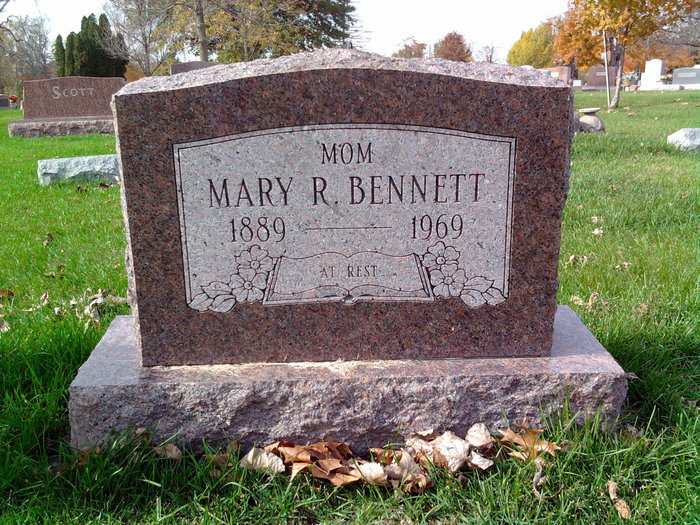 Photo by Thomas LibyMary Rebecca Bennett
in the Indiana, Death Certificates, 1899-2011
Name: Mary Rebecca Benett
[Mary Rebecca Rickel]
Gender: Female
Race: White
Age: 79
Marital status: Widowed
Birth Date: 18 Dec 1889
Birth Place: Indiana
Death Date: 24 Sep 1969
Death Place: Fort Wayne, Allen, Indiana, USA
Father: Winchester Rickel
Mother: Ada Decker
Informant: Ada E. Penrod; daughter; Bluffton, Indiana
Burial: September 27, 1969; Elm Grove Cemetery; Bluffton, Indiana